GLEN LAKE-CRYSTAL RIVER WATERSHED OVERLAY DISTRICTCondensed Working DraftFebruary 2022SECTION 1 	PURPOSE AND APPLICATIONThe purpose of this district is to protect the quality of water resources within the Glen Lake-Crystal River Watershed and to ensure that the structures and uses in this district are compatible with and protect these unique resources. Other specific purposes include:The prevention of water pollution and water quality degradation.The conservation of natural shoreland areas, forested bluffs, and ridge lines in the watershed.Conservation of watershed hydrology by managing stormwater to protect the natural hydrologic regime, especially as it relates to the quantity of runoff versus infiltration and groundwater recharge.Protection against the negative impacts of nutrient loading, erosion, and stormwater runoff.The protection of the Glen Lake-Crystal River Watershed is deemed an important public purpose in order to protect public health and welfare and to conserve natural beauty and the environmental, historical, recreational, cultural, scenic and economic attributes of the watershed and region.The Glen Lake-Crystal River Watershed Overlay District is a supplemental district that includes all lands located within the Glen Lake-Crystal River Watershed as depicted on the Glen Lake-Crystal River Watershed Overlay District Map. The Glen Lake-Crystal River Watershed Overlay District applies simultaneously with any of the other zoning districts established in this Ordinance, hereinafter referred to as the “underlying” zoning district. In cases where a parcel is partially inside and partially outside of the Watershed Overlay District, only those portions located within the Watershed Overlay District are required to comply with the requirements of this district.All other requirements shall be as required by the underlying zoning district, except that where specific requirements of the Watershed Overlay District vary or conflict with the regulations contained in the underlying zoning district, the stricter shall govern.In accordance with the state zoning enabling statute, the use of a structure or of the land that is lawful at the time of enactment of the watershed overlay district or an amendment to the watershed overlay district, may be continued although the use may not conform to provisions of the watershed overlay district. This provision does not apply to the redevelopment of property. 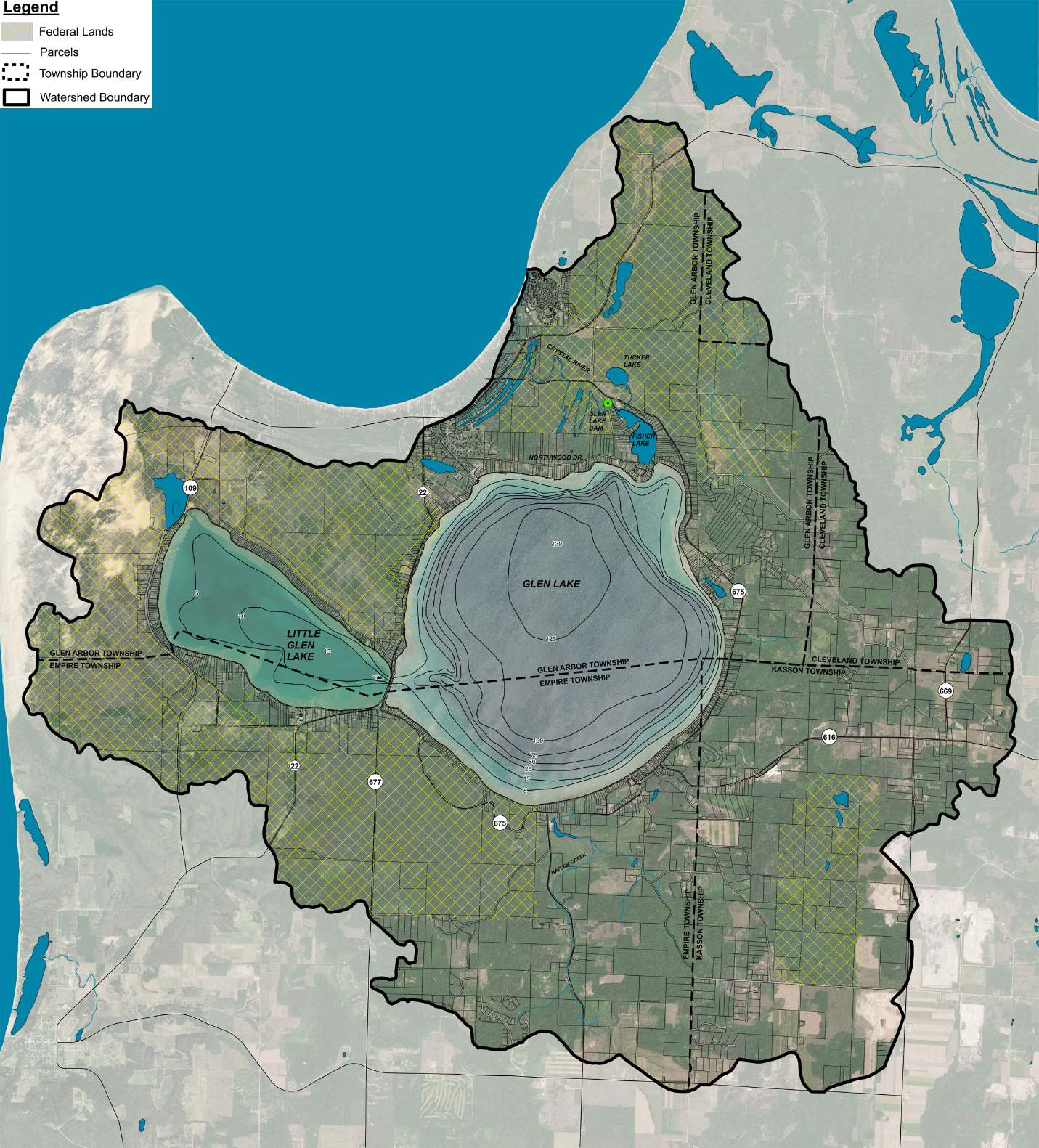 Glen Lake-Crystal River Watershed Overlay District Map.SECTION 2 	DEFINITIONSFor the purposes of this District, the following definitions shall apply.Lot Coverage:  The part or percent of a lot occupied by impervious surfaces, including, but not limited to, buildings or structures, paving, drives, patios, and decks.Low Impact Development (LID):  Stormwater management practices that promote the infiltration of rainwater and recharge of groundwater (as opposed to the conveyance of stormwater off-site). The purpose of LID is to mimic a site’s pre-development hydrology by using design techniques to retain runoff close to its source. LID may include any of the following: bio-retention basins (i.e., rain gardens), infiltration trenches, porous pavement, grassed swales, perforated pipe, dry wells, rain barrels, and cisterns or other technologies or practices that reduce runoff.Natural Vegetative Cover:  Natural vegetation, including native species of bushes, shrubs, groundcover, and trees on a lot. Lawn shall not qualify as natural vegetative cover.Shoreline:  The ordinary high-water mark on a lot or parcel of land. On Glen Lake and Little Glen Lake, the ordinary high-water mark equates to an elevation of 596.75 feet national geodetic vertical datum (NGVD 1929).Shoreline Vegetative Buffer:  The land area inland from the shoreline maintained in natural or planted vegetation.Structure:  Includes anything constructed or erected, which requires permanent location on the ground. SECTION 3 	DEVELOPMENT REQUIREMENTSPermitted Uses: With the exception of uses and activities prohibited herein, all permitted uses and special land uses permitted in the underlying zoning district shall be permitted in the Glen Lake-Crystal River Watershed Overlay District, provided such uses meet the requirements of this District.Non-permitted Uses: The following uses and activities are not permitted in the Watershed Overlay District:Gas StationsHazardous Waste Storage FacilitiesSalt Storage and Petroleum Storage FacilitiesLandfills, Salvage or JunkyardsIndustrial uses involved in the manufacturing, compounding, processing, or treating of products  Any other use not specifically permitted in the underlying DistrictsLot Area, Width, Yard, Building Area, Height, and Setback RequirementsMinimum requirements for lot area, lot width, yards, building setbacks, building area, and building height shall conform to those required by the underlying zoning district. Shoreline Vegetative BufferIntent: The purpose of the shoreline vegetative buffer is to protect the lakes and streams of the Township by preserving natural shoreline vegetative cover and habitat, preventing soil erosion, and providing a filter for the removal of pesticides, fertilizers, and other potential water pollutants.A shoreline vegetative buffer bordering the lakes and rivers of the Township shall be maintained. Mowed lawn shall not qualify as natural vegetative buffer under this section. The minimum width of the buffer, as measured from the shoreline inland, shall be thirty (30) feet.No more than 25% of a parcel’s shoreline lot width may be planted in turf grass and/or maintained as open sand. The other 75% pf the parcel’s shoreline lot width must be planted in native species. These native species would preferably be a mixture of forbs, shrubs, and trees. Vegetation may be removed for a single view corridor, or selective vegetation removed to provide for a filtered view throughout the shoreline, provided the cumulative total of vegetation removed does not exceed 25% of the shoreline. Selective trimming of tree branches to allow for filtered views is permitted within the shoreline vegetative buffer. The use of pesticides, herbicides, and fertilizers within 30 feet of the shoreline is prohibited.Limited clearing of the vegetative buffer is allowed when required for construction of a permitted structure outside the vegetative buffer, provided that the land cleared is returned to a vegetative state of the same quality that existed prior to clearing and is equally effective in retarding runoff, preventing erosion, and preserving natural beauty, and the functionality of the vegetative buffer.These provisions shall not apply to the removal of invasive, exotic, noxious, dead, diseased, or dying vegetation or trees that are in danger of falling, causing damage to dwellings or other structures.The shoreline vegetative buffer shall not be used for any motorized vehicular traffic, parking, or for storage of junk, waste, or garbage, or for any other use not otherwise authorized by this Ordinance.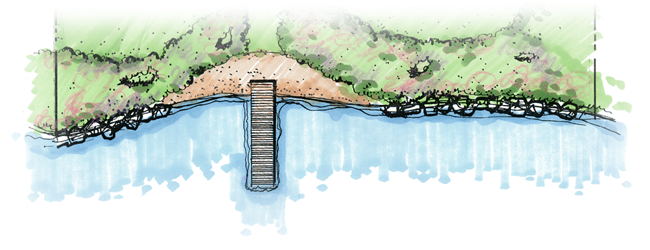 Shoreline Vegetative BufferLot Coverage and Natural Vegetative CoverIntent: To minimize impervious surfaces and runoff and promote the natural infiltration and recharge of groundwater in the watershed. For all development in the Glen Lake-Crystal River Watershed, excluding commercial, industrial, agriculture and gravel mining operations, the following Lot Coverage and Natural Vegetative Cover provisions shall apply: Lot Coverage: The maximum lot coverage shall not exceed 25% of the entire lot area. The use of pervious pavement for driveways and patios is encouraged and may be excluded from the calculation of lot coverage.Natural Vegetative Cover: Lots shall maintain a minimum of thirty percent (30%) of the entire lot area in natural vegetative cover. On lots bordering lakes, the Shoreline Vegetative Buffer required by this District may be included as part of the Natural Vegetative Cover. The select trimming of branches to afford views is permitted within areas of natural vegetative cover. This provision shall not apply to the removal of invasive, exotic, noxious, dead, diseased, or dying vegetation or trees that are in danger of falling, causing damage to dwellings or other structures. Limited clearing of natural vegetative cover is allowed when required for construction of a permitted structure outside the area of natural vegetative cover, provided that the land cleared is returned to a vegetative state of the same quality that existed prior to clearing and is equally effective in retarding runoff, preventing erosion, and the functionality of natural vegetative cover.In the case of planned unit developments, site condominiums, and open space developments, each individual lot need not meet the requirements of this Section, provided that the total project or an individual phase of a project meets the requirements of this Section. 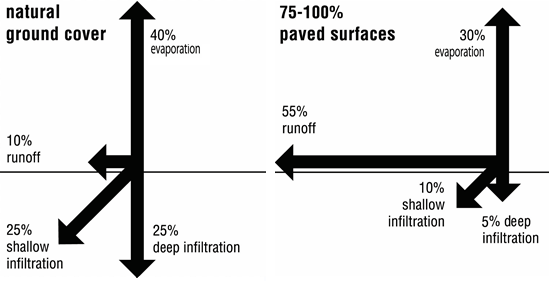 Stormwater ManagementIntent: This provision is intended to preserve natural drainage systems to encourage infiltration and to minimize the need to construct enclosed, below-grade storm drain systems; to preserve natural infiltration and the recharge of groundwater and to maintain subsurface flows which replenish lakes, streams, and wetlands and maintain water quality; and to ensure that soil erosion, sediment, and stormwater runoff control systems are incorporated into site planning at an early stage in the planning and design process.As of the effective date of this Ordinance, stormwater shall be managed in accordance with low impact development (LID) design principles that promote the infiltration of rainwater and recharge of groundwater (as opposed to the conveyance of stormwater off-site). Where feasible, steps shall be taken to retain and infiltrate stormwater on-site via LID practices. All lots shall retain stormwater runoff on-site or detain it so as to allow discharge without any impact on adjacent lands, streams or water bodies beyond the existing predevelopment runoff impact.Lands within the Glen Lake-Crystal River Watershed are deemed environmentally sensitive areas having a high potential for environmental degradation as a result of soil erosion and stormwater runoff and are thus subject to the standards contained within Leelanau County’s Soil Erosion, Sedimentation and Stormwater Runoff Control Ordinance. On all lands within the watershed, a land use or building permit shall not be granted until a permit or waiver has been issued by the Leelanau County Enforcing Agency (i.e., the Leelanau Conservation District) in accordance with the Leelanau County Soil Erosion, Sedimentation and Stormwater Runoff Control Ordinance.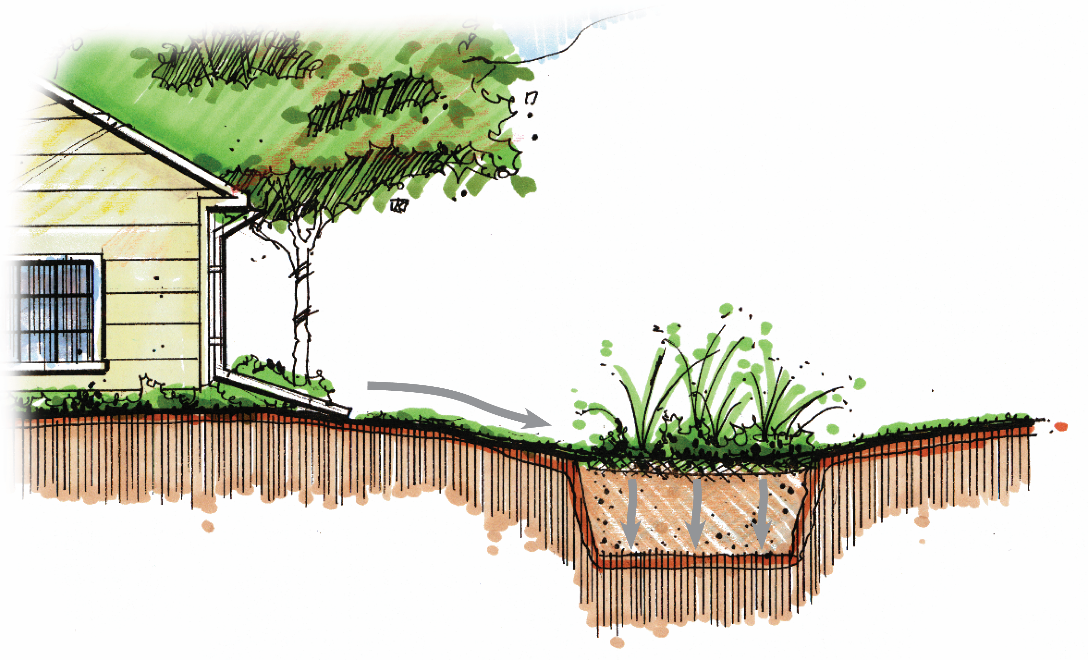 Bio-retention (Rain Garden)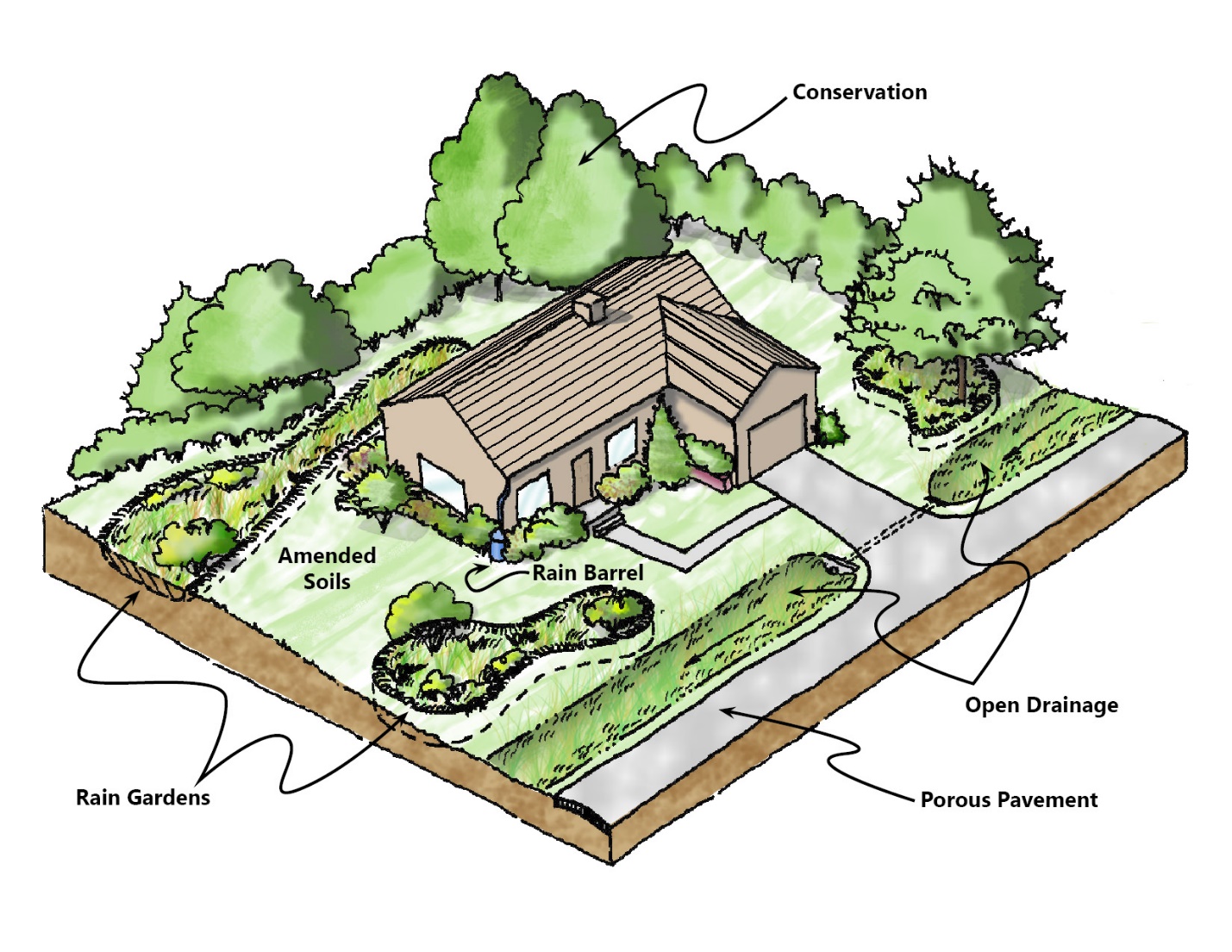 Low Impact Development SECTION 4 	APPROVALSIntent: To provide a process that requires all development within the Glen Lake-Crystal River Watershed to be reviewed to ensure full compliance with requirements of this District.Site plan approval, in accordance with the requirements of the Site Plan Review provisions of the Township, shall be obtained for development subject to the Township’s site plan review standards. For parcels in the Glen Lake-Crystal River Watershed subject to the Township’s site plan review standards, site plans shall include all information required for site plan review as well as the following: Existing natural features such as mature trees, wetlands, drainage and water features, and a narrative description of how natural areas will be preserved.  The ordinary high-water mark and proposed shoreline vegetative buffer (if applicable). The placement of proposed structures; grading limits; areas where vegetation is proposed to be cleared and areas where natural vegetative cover is proposed to be preserved. A calculation of the percent Lot Cover and percent Natural Vegetative Cover.Existing structures on the subject property.Low impact development stormwater management controls proposed to be used on the site. For development in the Glen Lake-Crystal River Watershed not subject to site plan review, a plot plan drawn to scale meeting the requirements of Section 4.B above must be submitted to the Township’s zoning administrator for administrative review and approval prior to the issuance of a building permit. Development within the Watershed Overlay District must conform with all applicable County, State, Federal, and Township statutes and ordinances including, but not limited to, the Leelanau County Soil Erosion, Sedimentation and Stormwater Runoff Control Ordinance, Part 301 (Inland Lakes and Streams) of the Natural Resources and Environmental Protection Act and septic and well approvals from the Benzie-Leelanau District Health Department. 